Notice of Public Meeting / WorkshopWednesday, Sept. 15 at 9:00 amRegarding the adoption of Nevada’s 2022 Qualified Allocation plan for Low Income Housing Tax CreditsIn accordance with the provisions of NAC 319.951 to 319.998, inclusive, the Nevada Housing Division (Division) will hold a public hearing/workshop on the draft 2022 Qualified Allocation Plan (QAP).  The Division may take items out of order, combine two or more agenda items at any time or remove agenda items.Reasonable efforts will be made to assist and accommodate physically handicapped persons desiring to attend the hearing.  If you plan to attend a hearing and require assistance, please contact the Division in advance of the hearing date.  Contact Mark Licea, 702-486-5980 or Denise Cox, sec. 504 Coordinator, 775-687-2233.  The TDD Number is 800-326-6868.   Supporting materials for this agenda may be obtained by contacting Mark Licea at 702-486-5980, or mlicea@housing.nv.gov; or its Carson City office: 1830 E. College Pkwy., Suite 200 Carson City, NV 89706; or its Las Vegas office: 3300 W. Sahara Ave., #300, Las Vegas, NV 89102.The public is invited to attend virtually by following the link below.  Please join my meeting from your computer, tablet or smartphone.https://global.gotomeeting.com/join/928182365 

You can also dial in using your phone. 
United States: +1 (571) 317-3122 

Access Code: 928-182-365 

New to GoToMeeting? Get the app now and be ready when your first meeting starts: https://global.gotomeeting.com/install/928182365A copy of the 2022 Qualified Allocation Plan, as well as a posting of this Notice of Public Hearing can also be accessed at https://housing.nv.gov. Agenda1, Call to Order- Mark Licea- Loan Admin. Officer2. Public Comment (General discussion preceding the 2022 QAP discussion) No action may be taken on any matter raised under this agenda item until the matter has been specifically included on an Agenda as an item upon which action will be taken. Comments cannot be restricted based upon viewpoint. Public comment is limited to 5 minutes per person.3. Barb Collins Presentation, ERH West, on Energy Requirements, sustainable Requirements AttachmentsSustainable Homes Requirements Sustainable Homes Description4. Draft 2022 QAP Discussion: Introduction, major changes, consideration of received comments, and questions concerning the Low Income Housing Tax Credit QAP. Public comment is limited to 5 minutes per person. 5. Public Comment: No action may be taken on any matter raised under this agenda item until the matter has been specifically included on an Agenda as an item upon which action will be taken. Comments cannot be restricted based viewpoint. Public comment is limited to 5 minutes per person.6. AdjournmentThis notice has been posted at the following locations.  The Division’s website: https://housing.nv.gov  and www.notice.nv.gov.   This notice has also been provided to persons as required by NRS 241.020 and NAC319.971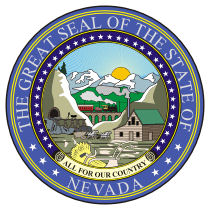 STEVE SISOLAK          GovernorSTATE OF NEVADADEPARTMENT OF BUSINESS & INDUSTRYHOUSING DIVISION3300 West Sahara Ave. #300Las Vegas, NV 89102702-486-7220         TERRY REYNOLDS   Director       Steve Aichroth        Administrator